1.	Многодетная семья имеет право на бесплатное получение земельного участка в собственность (далее — право на получение земельного участка) при условии, что:-	родители (иные законные представители) постоянно проживают в Камчатском крае не менее пяти лет на дату представления заявления и документов, предусмотренных пунктом 1 части 2 статьи 5 Закона Камчатского края «О предоставлении земельных участков в собственность гражданам Российской Федерации, имеющим трех и более детей, в Камчатском крае» принятого Законодательным Собранием Камчатского края 25 февраля 2021 года (далее - Закон);-	ни один из членов многодетной семьи не имеет на праве собственности расположенного на территории Камчатского края земельного участка, предоставленного ему бесплатно в соответствии с земельным законодательством Российской Федерации для осуществления индивидуального жилищного строительства из земель, находящихся в государственной или муниципальной собственности, или государственная собственность на которые не разграничена (за исключением земельного участка, предоставленного в соответствии с Федеральным законом от 01.05.2016 № 119-ФЗ «Об особенностях предоставления гражданам земельных участков, находящихся в государственной или муниципальной собственности и расположенных на территориях субъектов Российской Федерации, входящих в состав Дальневосточного федерального округа, и о внесении изменений в отдельные законодательные акты Российской Федерации“).2.	При определении права многодетной семьи на получение земельного участка не учитываются дети:-	в отношении которых родители лишены родительских прав или ограничены в родительских правах;-	в отношении которых отменено усыновление (удочерение);-	вступившие в брак до достижения возраста 18 лет;-	проживающие менее трех лет совместно с законными представителями или одним из них (в случае, если дети находятся под опекой или попечительством).3.	Многодетная семья, поставленная на учет, сохраняет право на получение земельного участка в случае, если многодетной семье не был предоставлен земельный участок до достижения ребенком возраста 18 лет, влекущего утрату многодетной семьей права на получение земельного участка. При этом многодетная семья сохраняет право на получение земельного участка в течение трех лет со дня достижения ребенком возраста 18 лет с учетом положений части 7 статьи 6 Закона.4.	Земельный участок предоставляется многодетной семье в целях осуществления индивидуального жилищного строительства в муниципальном образовании в Камчатском крае вне зависимости от места жительства многодетной семьи.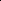 5.	Земельный участок предоставляется многодетной семье однократно и находится в общей долевой собственности членов многодетной семьи в равных долях.